Speaker Profiles: Introductory Remarks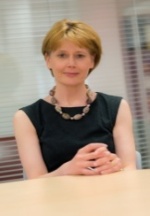 Professor Andrea Nollent, Dean of Nottingham Law Schoolandrea.nollent@ntu.ac.ukAndrea is a graduate in Law from the University of Dundee. She holds a Masters of Jurisprudence from the University of Durham. After working in legal practice, Andrea commenced a career in Higher Education at Sheffield Hallam University where she became Head of Law in 2001. She was appointed Dean of Nottingham Law School in November 2010.  She has a particular interest in Comparative Legal Education and has written a number of articles and funded research projects  on student inward and outward mobility and the benefits of raising the international horizons and aspirations of UK students.  She is Visiting Professor at the University of Paris Est, France.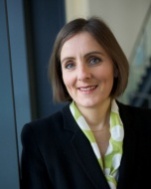 Paula Moffatt, Principal Lecturer at NLS and Solicitorpaula.moffatt@ntu.ac.ukPaula Moffatt studied law at University College London and then joined a City law firm where she spent eight years, first as a trainee solicitor and then as an associate in the banking department.  She joined NLS in 2003 and teaches across a range of post-graduate programmes and specialises in insolvency and banking.  Paula is a member of NLS’s Centre for Business and Corporate Insolvency Law Research Group and publishes a termly insolvency bulletin on the Centre’s website. She has published a number of articles on banking law and her next article, written in conjunction with Professor Andrew Campbell at the University of Leeds and entitled “Protecting Bank Depositors after Cyprus” is due to be published in the Centre’s new online journal NIBLeJ shortly.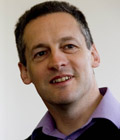 Peter Kay, Senior Careers Adviser, University of Nottinghampeter.kay@nottingham.ac.ukPeter Kay has been a Careers Adviser at the University of Nottingham since 1993.  He specialises in Law and advises students seeking entry to the profession.  He has sat on The Association of Graduate Careers Advisory Services Legal Task Group and contributed to reports on access to the legal profession.  He has also written information for students on careers in law.  Up until August 2013 he was an academic fellow of Gray’s Inn and promoted the Inns of Court and the bar as a career.  Speaker Profiles for Session 1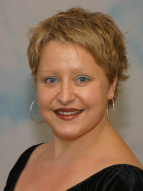 Professor Rebecca Huxley-Binns, Professor of Legal EducationRebecca.huxley-binns@ntu.ac.ukBecky Huxley-Binns is Professor of Legal Education and Co-Director of the Centre for Legal Education at Nottingham Law School. Very experienced at teaching all levels of legal education from GCSE to Doctorate level, Becky has also been a senior examiner for A level law, Principal Examiner for Criminal Law for CILEX and is an experienced external examiner to University Law Schools. Widely published in Criminal Law, English Legal System and legal education, Becky is a National Teaching Fellow, Chair of the Association of Law Teachers and was Law Teacher of the Year 2010.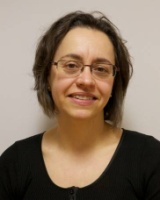 Professor Jane Ching, Professor of Legal Professional Educationjane.ching@ntu.ac.ukAfter A-levels in English, French and German, Jane Ching obtained a BA (Hons) in Law from the University of Cambridge in 1986. Following a stint teaching English as a foreign language in Spain, she was admitted as a solicitor in 1990 and practised in commercial litigation before joining Nottingham Law School in 1993. She obtained her PhD in the education of early career litigation solicitors in 2008. She has worked extensively with lawyers, legal academics and legal regulators on design, delivery and review of professional legal education in the UK and elsewhere. Jane is now Professor of Professional Legal Education at Nottingham Trent University and is a Visiting Professor at the University of Limoges.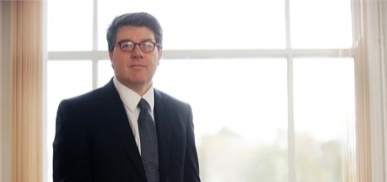 Alan Sinnett, Regional Head of Shakespeare's South West Midlands Practicealan.sinnett@shakespeares.co.ukAlan studied Law at university and completed his articles with Eversheds.    Following this, he joined Wood Glaister Solicitors which he effectively ran as his own business for 25 years, employing up to 100 people.  In 2011, Wood Glaister was approached by Shakespeares with a view to a merger and the two firms successfully merged in November 2011.  Alan is currently a partner and head of the south west Midlands regional practice.Speaker Profiles for Session 2Paula Moffatt, Principal Lecturer at NLS and Solicitorpaula.moffatt@ntu.ac.ukPaula Moffatt studied law at University College London and then joined a City law firm where she spent eight years, first as a trainee solicitor and then as an associate in the banking department.  She joined NLS in 2003 and teaches across a range of post-graduate programmes and specialises in insolvency and banking.  Paula is a member of NLS’s Centre for Business and Corporate Insolvency Law Research Group and publishes a termly insolvency bulletin on the Centre’s website. She has published a number of articles on banking law and her next article, written in conjunction with Professor Andrew Campbell at the University of Leeds and entitled “Protecting Bank Depositors after Cyprus” is due to be published in the Centre’s new online journal NIBLeJ shortly.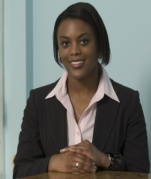 Alexia Binns, Solicitor, HW Martin; Executive Committee Member of the Law Society Junior Lawyers DivisionABinns@hwmartin.comAlexia completed her Legal Practice Course at Nottingham Law School before training with a local high street firm and qualified in September 2010.  Alexia works as a solicitor in-house advising on both contentious and non-contentious commercial matters.   She is also an Executive Committee Member of the Law Society Junior Lawyers Division ('JLD') and has led the committee in responding to the Legal Education and Training Review consultation.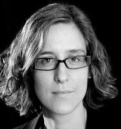 Catarina Sjolin Knight, Senior Lecturer at NLS and Barrister; door Tenant at 36 Bedford Row, Londoncatarina.sjolinknight@ntu.ac.ukCatarina Sjolin Knight is a barrister of 15 years call, now a Senior Lecturer at Nottingham Trent University.  Until July 2013 she practised from chambers at 36 Bedford Row, London, a Midland Circuit set.  She specialised in serious crime (prosecution and defence) with a focus on serious violence and sexual offending, particularly involving young and/or vulnerable witnesses and defendants.  In 2009 she published a practitioners' text (the Sexual Offences Handbook) with a colleague, Felicity Gerry who is currently teaching at Charles Darwin University, Australia.  Catarina maintains a door tenancy at 36 Bedford Row.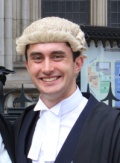 Andrew Pike, Assistant to Paul Bleasdale QC at No5 Chambersaepike1988@gmail.comAndrew studied Philosophy at the University of St Andrews before joining Nottingham Law School to study the Graduate Diploma in Law and the Bar Professional Training Course.  Whilst at NLS he reached the final of the GDL Mooting Competition, and went on to become Treasurer of the Mooting Society during his BPTC year.  He also took part in the ICC International Commercial Mediation Competition, coached a team for the UK Mediation Skills Competition, and was runner up in the NLS Commercial Mediation Skills Competition and the Ropewalk Moot.  After leaving NLS, he took up his current role as assistant to Paul Bleasdale QC.Alan Sinnett, Regional Head of Shakespeare's South West Midlands Practicealan.sinnett@shakespeares.co.ukAlan studied law at university and completed his articles with Eversheds.    Following this, he joined Wood Glaister Solicitors which he effectively ran as his own business for 25 years, employing up to 100 people.  In 2011, Wood Glaister was approached by Shakespeares with a view to a merger and the two firms successfully merged in November 2011.  Alan is currently a partner and head of the south west Midlands regional practice.Peter Kay, Senior Careers Adviser, University of Nottinghampeter.kay@nottingham.ac.ukPeter Kay has been a Careers Adviser at the University of Nottingham since 1993.  He specialises in Law and advises students seeking entry to the profession.  He has sat on The Association of Graduate Careers Advisory Services Legal Task Group and contributed to reports on access to the legal profession.  He has also written information for students on careers in law.  Up until August 2013 he was an academic fellow of Gray’s Inn and promoted the Inns of Court and the bar as a career.  